KẾ HOẠCHĐón học sinh trở lại trường sau thời gian dừng đến trường để phòng chống dịch Covid-19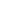 Thực hiện Công văn số: 252/ UBND-KGVX ngày 28/01/2022 của UBND tỉnh Hưng Yên V/v tổ chức dạy học trực tiếp tại các cơ sở giáo dụcThực Kế hoạch số: 182/KH-SGDĐT ngày 28/01/2022 của Sở GDĐT Hưng Yên V/v tổ chức dạy học trực tiếp sau thời gian tạm dừng đến trường để phòng chống dịch bệnh Covid-19Căn cứ Công văn: 2499/SGDĐT-GDMN-GDTH V/v thực hiện bảo đảm an toàn phòng  chống dịch Covid-19 khi tổ chức nuôi  dưỡng, chăm sóc, giáo dục trẻ em tại cơ  sở GDMN Thực hiện Kế hoạch số; 22/KH-UBND  ngày 11/02/2022 của UBND huyện Yên Mỹ V/v tổ chức dạy học trực tiếp trên địa bàn huyện Yên Mỹ.Thực hiện Kế hoạch số; 22/KH-UBND  ngày 11/02/2022 của UBND huyện Yên Mỹ V/v tổ chức dạy học trực tiếp trên địa bàn huyện Yên Mỹ.Trường Mầm non Liêu Xá  xây dựng Kế hoạch chuẩn bị các điều kiện đón học sinh đi học trở lại sau thời gian tạm dừng đến trường để phòng chống dịch bệnh Covid-19, cụ thể như sau:Mục đích yêu cầu.1. Nâng cao nhận thức, trách nhiệm của toàn thể đội ngũ cán bộ, giáo viên, nhân viên, học sinh, về sự nguy hiểm của dịch viêm đường hô hấp do chủng mới của virus Corona gây ra. 2. Thực hiện các biện pháp phòng, chống bệnh dịch trong trường học, đảm bảo môi trường giáo dục an toàn, vệ sinh phòng bệnh kịp thời, đúng quy định.	3. Đảm bảo không để dịch bệnh bùng phát và lây lan trong nhà trường.	4. Đảm bảo điều kiện để HS đến trường được an toàn, hạn chế tối đa khả năng dịch bệnh truyền nhiễm. Làm cho HS, PHHS yên tâm khi HS trở lại trường	5. Phối hợp tốt với Trạm y tế xã thực hiện tốt các quy trình về chuyên môn phòng dịch và xử lý chặt chẽ khi có tình huống xảy ra.	II. NỘI DUNG	1. Thời gian, qui mô, lộ trình thực hiện	- Thời gian: Tổ chức đón trẻ mẫu giáo 5-6 tuổi trở lại trường học và ăn bán trú từ ngày 21/2/2022	- Quy mô, lộ trình thực hiện	+ Tuần từ 21/02/2022; Học sinh 5- 6 tuổi trở lại trường học và ăn bán trú 6 ngày/tuần	+ Tuần từ 28/02/2022: căn cứ vào tình hình dịch trên địa bàn và văn bản hướng dẫn của các cấp. Nhà trường xây dựng kế hoạch đón các độ tuổi khác đến trường.	2. Phương án tổ chức dạy học, nội dung dạy học	2.1. Phương án tổ chức dạy học:	a. Phương án tổ chức dạy học từ ngày 21/02 khi đón học sinh 5-6 tuổi trở lại trường học:	-  Căn cứ vào tình hình đội ngũ cb, gv, của nhà trường; Căn cứ vào quy mô, điều kiện, số lượng học sinh 5- 6 tuổi. Nhà trường xây dựng phương án, tổ chức đón, trả học sinh và dạy học đảm bảo giãn cách tối đa, thực hiện tách lớp, cụ thể:	+ Tách lớp: thực hiện tách 4 lớp mẫu giáo 5-6 tuổi với 120 trẻ hiện tại của nhà trưởng thành 8 lớp( Khu Liêu Trung 4 lớp, khu  Hảo 4 lớp), mỗi lớp có 15 học sinh	+ Bố trí phòng học: Khu Liêu Trung 4 phòng, tại các phòng lớp 5A1, 5A2, 4A1, 4A3; Khu Hảo 04 lớp tại các phòng lớp 5A3, 4A4, 4A5, 2A1	+  Bố trí phân công giáo viên: Phân công mỗi lớp 02 giáo viên thực hiện nhiệm vụ chăm sóc, nuôi dưỡng và giáo dục trẻ, Mỗi khu 3 đc gv thực hiện nhiệm vụ đón và trẻ trẻ tại cổng trường, kiểm tra thân nhiệt, hướng dẫn hs rửa tay sát khuẩn và vào lớp theo đúng sự phân luồng đường đi ( có Danh sách (01) DS phân công cán bộ, giáo viên, nhân viên kèm theo QĐ số: 12/ QĐ-HT ngày 12/02/2022 của HT trường MN Liêu Xá)	b.   Phương án tổ chức dạy học khi khi đón học sinh toàn trường trở lại trường học:	-  Căn cứ vào tình hình đội ngũ cb, gv, của nhà tường; Căn cứ vào quy mô, điều kiện, số lượng nhóm, lớp, học sinh. Nhà trường xây dựng phương án, tổ chức đón, trả học sinh và dạy học đảm bảo giãn cách tối đa, không thực hiện tách lớp, thực hiện chương trình giáo dục mầm non theo độ tuổi, Tăng cường các hoạt động vui chơi trong nhóm lớp, hạn chế tổ chức hoạt động ngoài trời, bố trí lệch giờ giữa các lớp, không tổ chức các hoạt động tập trung đông người; chưa tổ chức các hoạt động trải nghiệm, tham quan; Tổ chức bán trú cho trẻ an toàn, phòng chống dịch Covid-19, cụ thể:	Tổng số trẻ toàn trường có 18 nhóm lớp với 420; trong đó 4 lớp MG 5-6 tuổi với 120 trẻ;  5 lớp MG 4-5 tuổi với 140 trẻ; 5 lớp MG 3-4  tuổi với 100 trẻ 4 lớp nhà trẻ  với 60 trẻ phân bố ở 3 khu	+ Bố trí phòng học: ( Khu Liêu Trung 10 lớp, khu Hảo 6 lớp, khu Liêu Xá 2 lớp)	+  Bố trí phân công giáo viên: Phân công mỗi lớp mẫu giáo 01 giáo viên , Mỗi nhóm trẻ 02 giáo viên thực hiện nhiệm vụ chăm sóc, nuôi dưỡng và giáo dục trẻ, Mỗi khu 02 đc gv thực hiện nhiệm vụ đón và trẻ trẻ tại cổng trường, kiểm tra thân nhiệt, hướng dẫn hs rửa tay sát khuẩn và vào lớp theo đúng sự phân luồng đường đi ( có Danh sách (02) DS phân công cán bộ, giáo viên, nhân viên kèm theo QĐ số: 12/ QĐ-HT ngày 12/02/2022 của HT trường mn Liêu Xá)2.1. Nội dung dạy học:Nhà trường xây dựng Kế hoạch và chỉ đạo các lớp  thực hiện chương trình giáo dục mầm non, Tăng cường các hoạt động vui chơi trong nhóm lớp, hạn chế tổ chức hoạt động ngoài trời, bố trí lệch giờ giữa các lớp, không tổ chức các hoạt động tập trung đông người như thể dục buổi sáng, vui chơi ngoài trời mà tổ chức theo lớp ở các vị trí, khung thời gian khác nhau theo sự sắp xếp của đc Phó hiệu trưởng phụ trách khu. Đối với hoạt động ngoài trời các lớp phải tiến hành ở các khoảng thời gian, vị trí khác nhau, tránh tập trung đông trẻ; Không tổ chức các hoạt động trải nghiệm, tham quan; Tổ chức bán trú cho trẻ an toàn, phòng chống dịch Covid-19,- Khi học sinh đi học trở lại, trong quá trình chăm sóc, nuôi dưỡng, giáo dục trẻ, giáo viên cần thường xuyên phổ biến thông điệp, quy trình phòng chống dịch bệnh theo văn bản chỉ đạo của các cấp cho học sinh và các bậc phụ huynh.- Chỉ đạo các tổ chuyên môn trong nhà trường rà soát các mục tiêu giáo dục cốt lõi theo từng độ tuổi của trẻ đặc biệt là trẻ 5-6 tuổi lựa chọn, tổ chức dạy học các kiến thức, kỹ năng quan trọng, cần thiết, các mục tiêu cốt lõi cho trẻ theo độ tuổi để đáp ứng cơ bản các yêu cầu về kiến thức, kỹ năng cho trẻ vào lớp 1. Đối với trẻ 5-6 tuổi tổ chức cho học sinh 3 hoạt động giáo dục/ ngày (sáng 2HĐ, chiều 1 HĐ); trẻ 3-4, 4-5 tuổi tổ chức 2 hoạt động giáo dục/ ngày; giữa hai hoạt động giáo viên cần tổ chức một trò chơi đơn giản hoặc phút thể dục để tránh căng thẳng, mệt mỏi cho học sinh; không tổ chức 2 hoạt động thuộc lĩnh vực nhận thức liên tiếp nhau.Đối với những trẻ không đến trường (do thuộc đối tượng f0, f1…) thì các tổ chuyên môn vẫn phân công nhiệm vụ cho giáo viên tiếp tục xây dựng video hướng dẫn, phối hợp với PHHS chăm sóc, giáo dục trẻ ở nhà.Bên cạnh việc tổ chức hoạt động đáp ứng mục tiêu thì giáo viên tận dụng giáo dục trẻ mọi lúc, mọi nơi để củng cố kiến thức cho học sinh, tiến hành rà soát và bổ sung, hỗ trợ ôn tập, củng cố kiến thức, hoàn thiện các bài tập của trẻ nhằm đạt được các mục tiêu và các nội dung giáo dục đã được các giáo viên chủ nhiệm các lớp quay video hướng dẫn phụ huynh giáo dục trẻ ở nhà trong thời gian trẻ dừng đến trường để phòng chống dịch bệnh Covid – 19-  Chỉ đạo các giáo viên thông qua nhóm zalo của lớp, fanpage, website của nhà trường, tiếp tục  hướng dẫn, giới thiệu các nguồn, kênh thông tin, tài liệu để hỗ trợ phụ huynh thực hiện tốt công tác chăm sóc, giáo dục trẻ. Tăng cường tương tác và chia sẻ giữa giáo viên với học sinh nhằm nâng cao hiệu quả trong công tác phối hợp với các bậc PHHS  trong việc chăm sóc, nuôi dưỡng, giáo dục trẻ  và trong việc thực hiện công tác phòng chống dịch bệnh covid-191. Đẩy mạnh công tác truyền thông, tuyên truyền nâng cao nhận thức cho đội ngũ cán bộ quản lý, giáo viên, nhân viên và học sinh đối với công tác phòng, chống dịch bệnh- Kiện toàn Ban chỉ đạo phòng chống dịch Covid-19 và xây dựng Kế hoạch, Phương án phòng chống dịch Covid-19 tại đơn vị. - Nhà trường thực hiện rà soát CB-GV-NV thống kê kết quả tiêm phòng Covid 19 để xây dựng kế hoạch phân công CB, GV, NV phù hợp chức năng nhiệm vụ. Xây dựng kế hoạch phân công CB, GV, NV  đảm bảo đã tiêm đủ 2 mũi quá 14 ngày mới được trực tiếp chăm sóc nuôi dưỡng và giáo dục trẻ tại trường.- Tiếp tục đẩy mạnh công tác tuyên truyền, phổ biến, giáo dục những nội dung cơ bản về nguyên nhân, biểu hiện, tác hại của bệnh dịch viêm đường hô hấp cấp do Covid-19 đối với sức khỏe của con người, hậu quả nghiêm trọng đối với cộng đồng, xã hội; mức độ nguy hiểm, khả năng lây lan của bệnh dịch; các biện pháp phòng, tránh bệnh dịch thông thường trong trường học. Triển khai đầy đủ các văn bản liên quan đến phòng chống dịch bệnh do vi rút Covid-19 của các cấp, đặc biệt các Công điện về hướng dẫn phòng chống dịch bệnh đến toàn bộ CB,GV, NV và học sinh trong nhà trường.- Tổ chức các hoạt động tuyên truyền, phố biến, giáo dục bằng nhiều phương thức: quán triệt, phổ biến trực tiếp, qua nhóm zalo của các nhóm lớp, fanpage, website của trường; tuyên truyền thông qua các phương tiện truyền thông của nhà trường: bảng tin, hệ thống hòm thư điện tử, in ấn pano, áp phích về phòng, chống bệnh dịch và niêm yết tại trong khuôn viên trường học.- Đẩy mạnh công tác truyền thông đến đông đảo phụ huynh học sinh thông qua Ban Đại diện cha mẹ học sinh, nhằm huy động sự tham gia của cha mẹ học sinh trong công tác phòng, chống bệnh dịch tại nhà trường .2. Tăng cường công tác phối hợp với cơ quan y tế trong công tác vệ sinh trường học; theo dõi, quản lý sức khỏe của cán bộ, giáo viên, nhân viên và các em học sinh.- Không ngừng đẩy mạnh các hoạt động của công tác y tế trường học, đặc biệt là thực hiện công tác y tế trường học gắn với trạm y tế xã- Phối hợp trạm y tế xã tập huấn cho 100% CBGVNV và ban đại diện phụ huynh về quy trình xử lý khi có ca f0 và xử lý trường hợp có ho, sốt, khó thở hoặc nghi ngờ mắc covid -19 xảy  ra trong trường học cũng như cách phòng dịch khi học sinh quay trở lại học.- Phối hợp chặt chẽ với trạm y tế xã, trong công tác kiểm soát tình hình dịch bệnh trong nhà trường. - Phối hợp trạm y tế lập hồ sơ theo dõi, quản lý tình hình sức khỏe của cán bộ, giáo viên, nhân viên, học sinh. Phát hiện sớm các trường hợp mắc bệnh, khi có hiện tượng bất thường hoặc dịch bệnh xảy ra kịp thời cách ly, đưa tới bệnh viện để chẩn đoán, điều trị, kiên quyết không để dịch bệnh lây lan, bùng phát tại nhà trường- Tiếp tục chủ động phun khử khuẩn khuôn viên trường học, lớp học; tổ chức vệ sinh, lau chùi bàn ghế, thiết bị dạy học; chuẩn bị nước sát khuẩn tại cổng trường cho CB, GV, NV và các em rửa tay. Chuẩn bị xà phòng cho em HS rửa tay thường xuyên trong ngày tại bồn rửa tay và nước rửa tay khô.- Tiếp tục tổ chức tuyên truyền, giáo viên, cán bộ, nhân viên nhà trường về nguyên nhân, hậu quả và các biện pháp phòng, chống dịch bệnh covid-19.- Tiếp tục tổ chức tuyên truyền tới CB, GV, NV nhà trường, Phụ huynh học sinh và nhân dân thực hiện văn bản của các cấp về việc thực hiện các biện pháp phòng chống dịch bệnh Covid-19.- Phối hợp tổ chức các hoạt động kiểm tra, giám sát công tác phòng, chống bệnh dịch tại các lớp học3. Tổ chức thực hiện các biện pháp dự phòng, phòng chống dịch bệnh tại nhà trường- Cán bộ quản lý, giáo viên, nhân viên nhà trường phải có nhận thức đúng đắn, đầy đủ về mức độ nguy hiểm của bệnh dịch. Hiệu trưởng chịu trách nhiệm nếu để xảy ra các tình huống dịch bệnh tại nhà trường do nguyên nhân chủ quan, thiếu trách nhiệm. Tập huấn thành thạo cho giáo viên, cách ứng xử khi các em học sinh có ca f0 và xử lý trường hợp sốt ho,khó thở hoặc  nghi ngờ mắc covid-19- Bổ sung vật tư, hóa chất, thuốc men và các trang thiết bị y tế phù hợp tại nhà trường theo quy định tại Thông tư số: 13/2016/TTLT-BYT-BGDĐT ngày 12/5/2016 để kịp thời xử trí ban đầu đối với những trường hợp bất thường xảy ra trong nhà trường. Chuẩn bị dự phòng, khẩu trang, gang tay y tế, nhiệt kế điện tử, thuốc khử trùng, sát khuẩn khô, cồn, xà phòng, nơi rửa tay, giấy lau tay, máng rửa tay lưu động cho học sinh.- Bố trí  mỗi  điểm trường có 1 phòng riêng  biệt để cách ly  cho CB,GV,NV và học sinh khi có biểu hiện ho, sốt, khó thở hoặc nghi ngờ mắc Covid -19 trong nhà trường - Thực hiện thường xuyên các hoạt động vệ sinh môi trường, vệ sinh khử khuẩn trong khuôn viên trường học, lớp học, đảm bảo môi trường lớp học sạch sẽ, khô thoáng. Vệ sinh sạch sẽ bề mặt, đồ dùng dạy học thường ngày bằng xà phòng, chất tẩy rửa phù hợp, an toàn. Cung cấp đầy đủ nước uống sạch cho học sinh. Mỗi cháu có 1 cốc uống nước riêng hàng ngày được vệ sinh sạch sẽ.- Bắt buộc GVCN các lớp hướng dẫn các em học sinh rửa tay bằng xà phòng, nước rửa tay để học sinh thực hiện trước khi vào lớp và khi ra về có sự giám sát của giáo viên. - Nhà trường cho học sinh rửa tay thường xuyên bằng xà phòng, che miệng và mũi khi ho hoặc hắt hơi để làm giảm phát tán các dịch tiết đường hô hấp, không chạm tay vào mắt, mũi, miệng khi chưa rửa tay.- Giao trách nhiệm cho giáo viên chủ nhiệm bắt buộc tất cả các lớp phải đo thân nhiệt cho học sinh trước khi vào lớp và trước khi về, có ghi nhật ký rõ ràng. - Phải thường xuyên khử khuẩn vệ sinh lớp học và toàn bộ đồ dùng, thiết bị  dạy học. Sau mỗi buổi học đều tiến hành vệ sinh và phải duy trì nếp này cho đến khi có thông báo hết dịch.- Không tổ chức các hoạt động trải nghiệm ngoài nhà trường, hạn chế tổ chức các hoạt tập thể đông người, cần thực hiện các biện pháp phòng ngừa đối với những nguy cơ lây nhiễm dịch bệnh tại nhà trường.4. Đẩy mạnh công tác phối hợp gia đình và chính quyền địa phương trong việc phòng, chống dịch bệnh, chăm sóc sức khỏe học sinh- Huy động sự tham gia của Ban đại diện cha mẹ học sinh, phụ huynh học sinh trong công tác quản lý, theo dõi sức khỏe học sinh, phòng, chống bệnh dịch. Phối hợp giáo dục học sinh thực hiện vệ sinh, phòng ngừa bệnh dịch, tự nhận biết, theo dõi sức khỏe và tự động khai báo khi có biểu hiện nghi ngờ mắc bệnh. Đối với những trường hợp các cháu có những biểu hiện nghi ngờ mắc bệnh, cần phối hợp với phụ huynh và các cơ sở y tế có biện pháp cách ly, không đưa các cháu đến trường.- Phối hợp với chính quyền địa phương, các tổ chức đoàn thể tăng cường công tác phòng, chống dịch bệnh trong nhà trường. Huy động sự tham gia của các tổ chức đoàn thể của xã trong việc hỗ trợ nhà trường.- Giáo  viên cập nhật hàng ngày với phụ huynh học sinh về lịch sử tiếp xúc của các thành viên trong gia đình mà trẻ em tiếp xúc khi ở nhàIII. Phương án tổ chức thực hiện 1. Thực hiện công tác truyền thông, tuyên truyền- Nhà trường thông báo tới toàn thể cán bộ, giáo viên, nhân viên, học sinh, cha mẹ học sinh và nhân dân về thời gian học sinh khối mẫu giáo 5-6 tuổi đi học trở lại vào ngày 21/02/20229 dự kiến các khối lớp còn lại sẽ trở lại trường học vào ngày 28/02/2022- Nhà trường và các giáo viên chủ nhiệm thông tin, tuyên truyền đến 100% các phụ huynh học sinh để nắm bắt tình hình sức khỏe, tâm tư, nguyện vọng về trách nhiệm của phụ huynh trong công tác phối hợp theo dõi, quản lý, chăm sóc học sinh, góp phần tăng cường hiệu quả công tác phòng, chống dịch bệnh. Đặc biệt là hướng dẫn trẻ đeo khẩu trang khi đi học từ nhà đến trường và từ trường về nhà.- Trước khi học sinh trở lại trường 1 ngày, nhà trường chỉ đạo giáo viên tổng vệ sinh trong và ngoài trường học, phun khử khuẩn trường lớp và xung quanh trường học, đảm bảo môi trường trong và ngoài lớp học giảm thiểu tối đa các điều kiện nguy cơ virus xâm nhập. Cụ thể:  Mỗi ngày một lần, sau giờ học nhà trường tổ chức lau khử khuẩn nền nhà, tường nhà, bàn ghế, dụng cụ học tập và các đồ vật trong phòng học. - Nhà trường phân công, bố trí giáo viên đón và giao học sinh tại cổng trường và kiểm tra thân nhiệt trước khi đón trẻ vào lớp. Cha mẹ và người đưa, đón học sinh không vào trong. Bảo vệ nhà trường hạn chế không cho người không có nhiệm vụ vào trường (khi vào phải có lý do và được khai báo y tế sát khuẩn tay và thực hiện thông điệp 5K). Nhà trường công khai Kế hoạch đón trẻ trở lại trường học, phương án xử lý dịch bệnh Covid- 19 tại trường và  đón và sơ đồ, thời gian, quy định đón trả học sinh khi học sinh đi học,  theo từng khối lớp, không để tình trạng tập trung đồng loạt và công khai trên Website, cổng thông tin của nhà trường, các nhóm Zalo, fanpage của trường  theo các mốc thời gian mà nhà trường đã quy định, để đảm bảo giãn cách và không bị ùn tắc giao thông tại khu vực cổng trường và phòng chống dịch bệnh.2. Nhà trường chuẩn bị đầy đủ CSVC để đón các con trở lại trường học và phục vụ cho phòng dịch bệnh cụ thể như sau:	3. Quy trình chung khi đón học sinh quay trở lại trường cụ thể như sau:	- Khi học sinh đến cổng nhà trường. Mỗi khu bố trí  từ 3-4 CB, GV, NV thực hiện đo thân nhiệt có ghi chép nhật ký theo lớp, ngày; sau đó giáo viên đón và hướng dẫn học sinh vào rửa tay và lau tay khô rồi mới đưa vào lớp( kèm bảng phân công chi tiết)	- Trước khi HS vào lớp nhà trường bố trí  mỗi lớp 01 giáo viên chính và mỗi khối 01 GV phụ hướng dẫn HS vào lớp ngồi đúng vị trí, không chạy, nô nghịch nhiều.	- Sau mỗi hoạt động sau khi đi vệ sinh cho học sinh đi rửa tay bằng xà phòng. 	- Sau mỗi buổi học GV các lớp sát khuẩn sàn nhà, tay vịn cầu thang, tay nắm cửa, đồ dùng, trang thiết bị …bằng dung dịch sát khuẩn           	- Vào mỗi cuối tuần tiến hành phun Cloramin B toàn trường vào chiều thứ bảy.	IV. Phân công nhiệm vụ khi học sinh đến trường (Có bảng phân công kèm theo và Bảng phân công có thể thay đổi theo từng ngày tùy vào công việc của mỗi đồng chí CB, GV, NV)	V. TỔ CHỨC THỰC HIỆN:	- Thường xuyên cập nhật tình hình diễn biến dịch, các văn bản chỉ đạo, hướng dẫn của cấp trên, để kịp thời chỉ đạo, tuyên truyền và hướng dẫn CB,GV,NV, phụ huynh và học sinh thực hiện. 	- Thực hiện nghiêm túc, khách quan việc tự đánh giá Bộ tiêu chí đánh giá an toàn trong phòng, chống dịch Covid-19, thường xuyên tổ chức kiểm tra, giám sát tình hình học sinh đi học.	- Triển khai và thực hiện đầy đủ các biện pháp phòng, chống dịch Covid-19 và chỉ đạo thực hiện nghiêm túc chương trình CSND và giáo dục trẻ theo kế hoạch nhiệm vụ năm học 2021-2022 đã đề ra, để hoàn thành chương trình của năm học 2021 - 2022 đúng tiến độ theo quy định và đảm bảo chất lượng.	- Trên đây là Kế hoạch đón học sinh đi học trở lại sau thời gian tạm dừng đến trường để phòng chống bệnh dịch Covid-19 của trường Mầm non Liêu Xá. Ban giám hiệu nhà trường yêu cầu CB,GV,NV, phụ huynh và học sinh trong toàn trường thực hiện nghiêm túc thực hiện, trong quá trình thực hiện có khó khăn vướng mắc kịp thời báo về BGH để được giải quyết kịp thời./.PHÒNG GD&ĐT YÊN MỸTRƯỜNG MN LIÊU XÁCỘNG HÒA XÃ HỘI CHỦ NGHĨA VIỆT NAMĐộc lập - Tự do - Hạnh phúc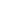 Số: 11/KH-MNLX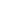            Liêu Xá, ngày 12 tháng 02 năm 2022SttTên dụng cụ, đồ dùngSố lượngCông dụng1Thùng đựng rác bằng nhựa  có lắp đậy18 lớp x3 cái =54 cái3 khu x 3 cái = 10 cáiMỗi lớp 03 cái dùng riêng và mỗi khu 3 cái dúng chung2Vòi rửa tay di động ở các khu18 lớp x 6cái=108 cái3 khu x 3 cái = 10 cáiĐặt gần cổng trường3Nước rửa tay 18 lớp x 3 Chai = 54 Chai3 khu x 5 Chai = 15 ChaiDùng để rửa tay thường xuyên5Nước rửa tay khô 18 lớp x 6 Chai = 108 Chai3 khu x 20 Chai = 60 ChaiDùng để HS sát khuẩn trước khi vào lớp4Khăn lau khô riêng cho từng trẻMỗi trẻ 01 cáiDùng để lau tay5Cloramin B 18 lớp x 1kg = 18 kgDùng lau các phòng học, hành lang 6Nước tẩy toalet18 lớp x 2 chai = 36 chaiDùng để vệ sinh nhà vệ sinh7Nhiệt kế đo thân nhiệt 18 lớp x 1 cái = 18 cáiDùng để đo thân nhiệt cho học sinh đầu giờ và cuối giờ khi cần thiết8Cồn y tế 70018 lớp x 3 chai= 54 chaiDùng để sát khuẩn tay nắm cửa, tay vịn lan can…9Găng tay18 lớp  x 1 hộp= 18 hộpPhòng y tế = 2 hộpBếp = 5 hộpDùng cho GV, NV thực hiện công việc thu gom rác thải10Nước lau sàn 18 lớp x 18 can = 54 canBếp = 2 canDùng lau  sàn nhà sau giờ ăn và mỗi buổi học11Khẩu trang18 lớp  x 1 hộp= 18 hộpPhòng y tế = 2 hộpBếp = 2 hộpDùng cho học sinh 12Phòng cách ly riêng02 phòngDùng cho, CB.GV.NV, học sinh2. Xây dựng các nội dung, công việc cụ thể và triển khai tới 100% cán bộ. giáo viên, nhân viên và các bậc PHHS để thực hiện2. Xây dựng các nội dung, công việc cụ thể và triển khai tới 100% cán bộ. giáo viên, nhân viên và các bậc PHHS để thực hiện2. Xây dựng các nội dung, công việc cụ thể và triển khai tới 100% cán bộ. giáo viên, nhân viên và các bậc PHHS để thực hiện2. Xây dựng các nội dung, công việc cụ thể và triển khai tới 100% cán bộ. giáo viên, nhân viên và các bậc PHHS để thực hiệnTT Nội dungA. Đối với cán bộ quản lý, giáo viên, nhân viênA. Đối với cán bộ quản lý, giáo viên, nhân viên1 Thực hiện tự đo thân  nhiệt và khai báo y tế hằng ngày theo quy định trước khi vào trường2 Thực hiện 5K theo quy định.3Ban chỉ đạo phòng chống COVID-19 của trường giao ban hằng tuần và giao ban đột xuất khi có sự việc xảy ra, kịp thời giải quyết những khó khăn,  vướng mắc trong quá trình tổ chức thực hiện các quy định về phòng chống dịch  COVID-19.4Giáo viên cập nhật hằng ngày với gia đình trẻ em về lịch sử tiếp xúc của các thành  viên trong gia đình mà trẻ em tiếp xúc khi ở nhà.5Cán bộ quản lý phối hợp với cơ quan y tế địa phương tổ chức tập huấn cho cán bộ  quản lý giáo viên, nhân viên về quy trình xử lý khi có ca F0 và xử lý trường hợp có  sốt, ho, khó, thở .... hoặc nghi ngờ mắc COVID-19 trong cơ sở GDMN. (dự kiến tổ chức vào ngày 13 tháng 02 năm 2022)B. Đối với tổ chức hoạt động đón, trả trẻ emB. Đối với tổ chức hoạt động đón, trả trẻ em1Bố trí người đón, trả trẻ em tại cổng trường hoặc các khu vực phù hợp với cơ sở  GDMN, hạn chế người ra vào trường; hạn chế tiếp xúc giữa trẻ em các nhóm, lớp với  nhau. Thực hiện giãn cách đúng quy định khi giao, nhận trẻ. ( theo danh sách phân công và sơ đồ kèm theo)2Đo thân nhiệt cho trẻ em và cha mẹ/người đưa, đón trẻ em trước khi vào trường hằng  ngày.3Không đón, nhận trẻ em có biểu hiện sốt, ho... đồng thời hướng dẫn cha mẹ của trẻ  chủ động đưa trẻ em đến cơ sở y tế, để được khám, tư vấn, điều trị.4Cán bộ quản lý, giáo viên, nhân viên, người lao động và cha mẹ trẻ em khi đưa, đón  trẻ em tại cơ sở GDMN chủ động thực hiện khai báo y tế hằng ngày (quét mã QRcode).5Cha mẹ/người đang trong thời gian cách ly tại nhà hoặc có biểu hiện sốt, ho, khó thở  hoặc trong gia đình trẻ có thành viên là F0 thì không được đưa, đón trẻ em đến  trường.6 Hướng dẫn trẻ em rửa tay hoặc rửa tay cho trẻ em bằng xà phòng, hoặc dung dịch sát khuẩnC. Đối với tổ chức hoạt động ăn, ngủ cho trẻ emC. Đối với tổ chức hoạt động ăn, ngủ cho trẻ em1Thực hiện nghiêm túc các yêu cầu về điều kiện an toàn thực phẩm theo quy định Nhà trường ký hợp đồng cung cấp thực phẩm với đơn vị uy tín, đảm tính pháp lý và chất lượng;  Cán bộ phụ trách công tác bán trú chỉ đạo tổ nuôi dưỡng thực hiện tiếp nhận thực phẩm, chế biến đúng quy trình đảm bảo an toàn vệ sinh theo quy định và đảm bảo đảm an toàn  thực phẩm trong phòng chống dịch COVID-19 2Khu vực chế biến thức ăn có nơi rửa tay, đủ nước sạch và xà phòng để rửa tay;  có thể trang bị thêm dung dịch sát khuẩn bàn tay cho người sơ chế, chế biến thực  phẩm.3Có đủ dụng cụ phục vụ ăn uống cho riêng từng trẻ em và được vệ sinh sạch sẽ, khử  khuẩn, sấy khô đúng quy trình trước và sau khi sử dụng.4Bảo đảm đủ nước uống hợp vệ sinh; mỗi trẻ em có một cốc uống nước dùng riêng  được vệ sinh sạch sẽ; không dùng chung các đồ dùng cá nhân.5Tổ chức ăn theo  nhóm/lớp, Khu vực tổ chức ăn, uống cho trẻ em bảo đảm sạch sẽ, thoáng mát, bảo đảm an toàn.6Hướng dẫn trẻ em rửa tay hoặc rửa tay cho trẻ em trước và sau khi ăn, khi tay bẩn, giữ vệ sinh, hạn chế di chuyển, không nói to, cười đùa trong khi ăn, uống.7Có đồ dùng cá nhân riêng cho từng trẻ em khi ngủ. Bảo đảm giãn cách giữa các trẻ em khi ngủ trên cơ sở khoa học và phù hợp với điều kiện cơ sở vật chất của trường,  nhóm, lớp.D. Đối với hoạt động vệ sinh môi trường và tổ chức hoạt động vệ sinh cá nhân cho trẻ emD. Đối với hoạt động vệ sinh môi trường và tổ chức hoạt động vệ sinh cá nhân cho trẻ em1. Đối với hoạt động vệ sinh môi trường1. Đối với hoạt động vệ sinh môi trường1.1 Trang bị hóa chất khử khuẩn để phòng chống dịch theo đúng quy định của cơ quan y tế.1.2 Bố trí đủ thùng đựng rác và chất thải có nắp đậy kín, đặt ở vị trí thuận tiện và thực  hiện thu gom, xử lý hàng ngày.1.3Thực hiện vệ sinh, khử khuẩn bề mặt phòng học, khu vệ sinh, phòng chức năng, hành lang... hằng ngày; ưu tiên biện pháp lau rửa đối với bàn ghế, tay nắm cửa, tay vịn cầu thang, tay vịn lan can, nút bấm thang máy... (tối thiểu 2 lần/ngày và khi cần thiết).1.4 Thực hiện vệ sinh, khử khuẩn hằng ngày đối với đồ dùng, đồ chơi, thiết bị giáo dục;  hạn chế sử dụng đồ chơi khó vệ sinh, khử khuẩn.1.5Tăng cường lưu thông không khí tại lớp học bằng cách mở cửa ra vào và cửa sổ, sử  dụng quạt. Nếu sử dụng điều hòa trong lớp học, cuối buổi học phải mở cửa phòng học  tạo sự thông thoáng.2. Đối với tổ chức hoạt động vệ sinh cá nhân cho trẻ em2. Đối với tổ chức hoạt động vệ sinh cá nhân cho trẻ em2.1Chuẩn bị đủ dụng cụ ăn uống cho riêng từng trẻ và dược vệ sinh sạch sẽ, khử khuẩn trước  và sau khi sử dụng; không dùng chung các đồ dùng cá nhân với trẻ khác (khăn lau  mặt, lau mũi....).2.2Giáo viên khuyến khích trẻ em mẫu giáo tự lau mặt, lau miệng và để riêng khăn lau  sau khi dùng không để lẫn với khăn của trẻ khác để phòng, chống dịch COVID-19 lây  lan.2.3 Giáo viên hướng dẫn trẻ giãn cách, không tập trung chờ đợi nhau khi rửa tay hoặc vào nhà vệ sinh cùng một lúc.E. Đối với tổ chức hoạt động cho trẻ em chơi - họcE. Đối với tổ chức hoạt động cho trẻ em chơi - học1Cán bộ phụ trách chuyên môn chỉ đạo các tổ, các giáo viên điều chỉnh kế hoạch, lựa chọn các phương pháp, hình thức tổ chức cho trẻ em hoạt  động bảo đảm giãn cách, hạn chế tiếp xúc gần giữa trẻ em với trẻ em phù hợp với điều kiện của trường, lớp.2Tổ chức các hoạt động học thông qua chơi, không gây áp lực cho trẻ em và giáo viên  khi trẻ em mới quay trở lại trường học sau thời gian dài ở nhà phòng, chống dịch  COVID-9, khuyến khích sự hào hứng, tạo cảm giác thoải mái giữa trẻ em với trẻ em,  trẻ em với giáo viên...3Sử dụng tối đa diện tích phòng học, bố trí, tổ chức cho trẻ em chơi theo nhóm ở nhiều  vị trí khác nhau trong nhóm, lớp, tránh tập trung số đông trẻ em vào một chỗ chơi.4Khuyến khích tổ chức hoạt động cho trẻ em theo nhóm nhỏ, cá nhân; hạn chế tổ chức  hoạt động nhóm lớn, tập trung cả lớp.5Không tổ chức các hoạt động tập trung cho trẻ em giữa các nhóm, lớp chơi chung với  nhau.6Chỉ tổ chức hoạt động ngoài trời theo nhóm nhỏ, theo lịch bảo đảm giãn cách phù hợp với điều kiện thực tế tại đơn vị7Tăng cường giáo dục trẻ em mẫu giáo kỹ năng bảo vệ sức khỏe, như: rửa tay, giữ vệ sinh môi trường, vệ sinh thân thể, vệ sinh khi ăn, uống, biết ích lợi và ăn các thực phẩm có lợi cho sức khỏe để phòng, chống dịch COVID-19; nhận biết và phòng, tránh một số nguy cơ không an toàn trong bối cảnh dịch COVID-19.8Không tổ chức các hoạt động lễ hội, sự kiện dưới hình thức trực tiếp khi còn diễn biến phức tạp của dịch COVID-19.* Nơi nhận:- Phòng GD&ĐT Yên Mỹ (để b/c)- UBND xã (để b/c)- CB,GV,NV,Phụ huynh và HS (để t/h);- BCĐ nhà trường (thực hiện)- Trạm y tế xã (phối hợp)- Đăng trên cổng thông tin trường- Lưu VTHIỆU TRƯỞNGDoãn Thị Tươi